Notes 7-5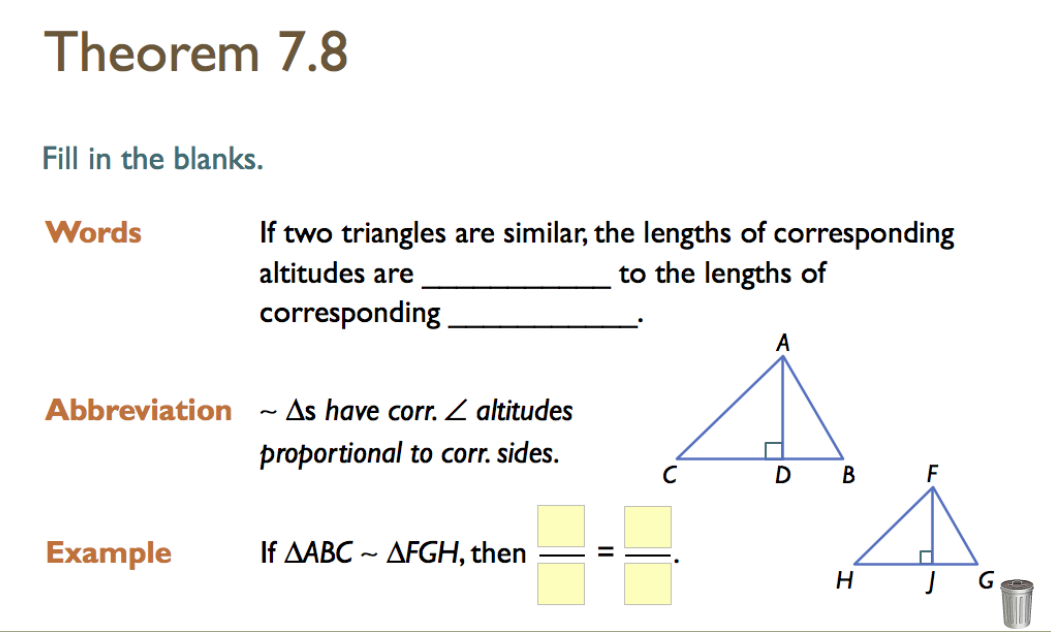 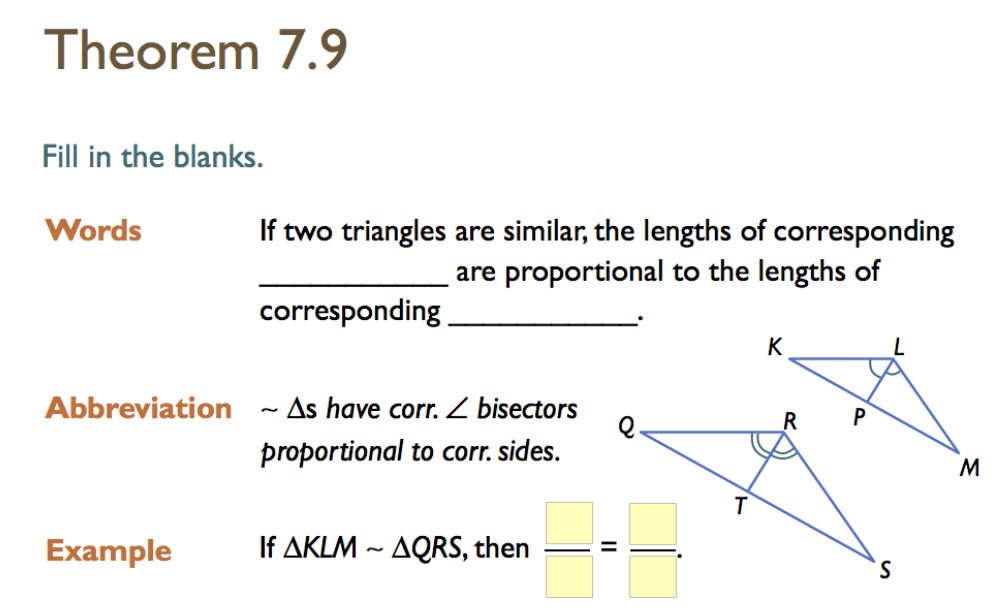 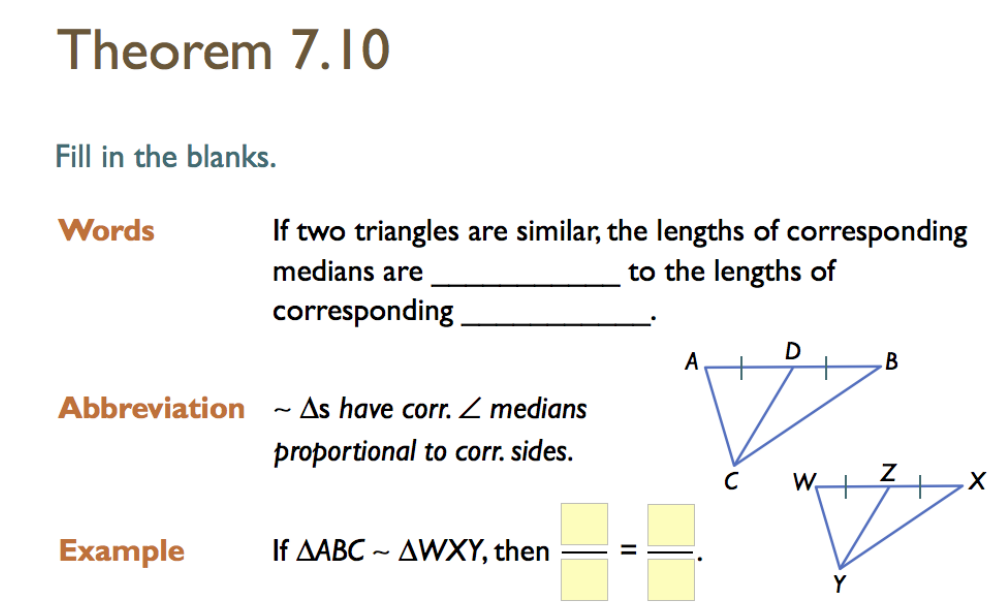 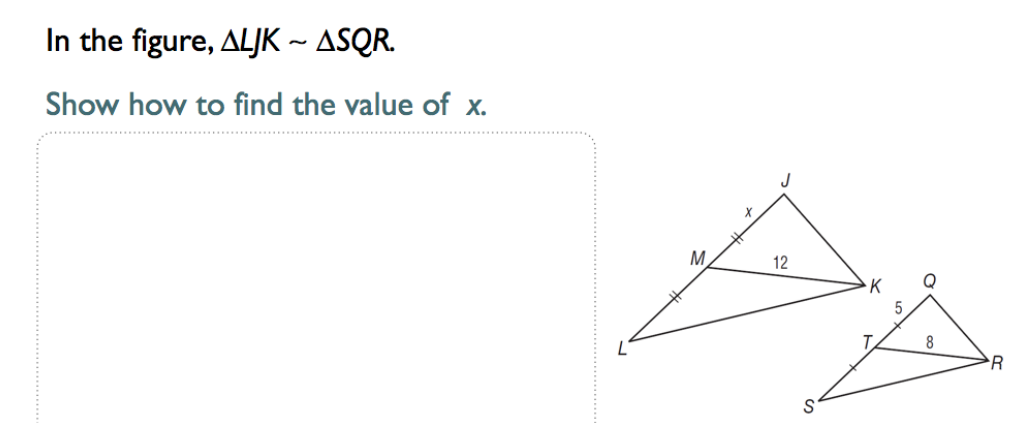 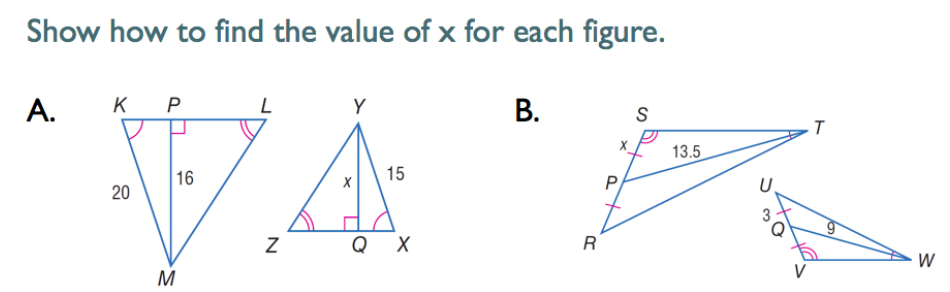 Find x: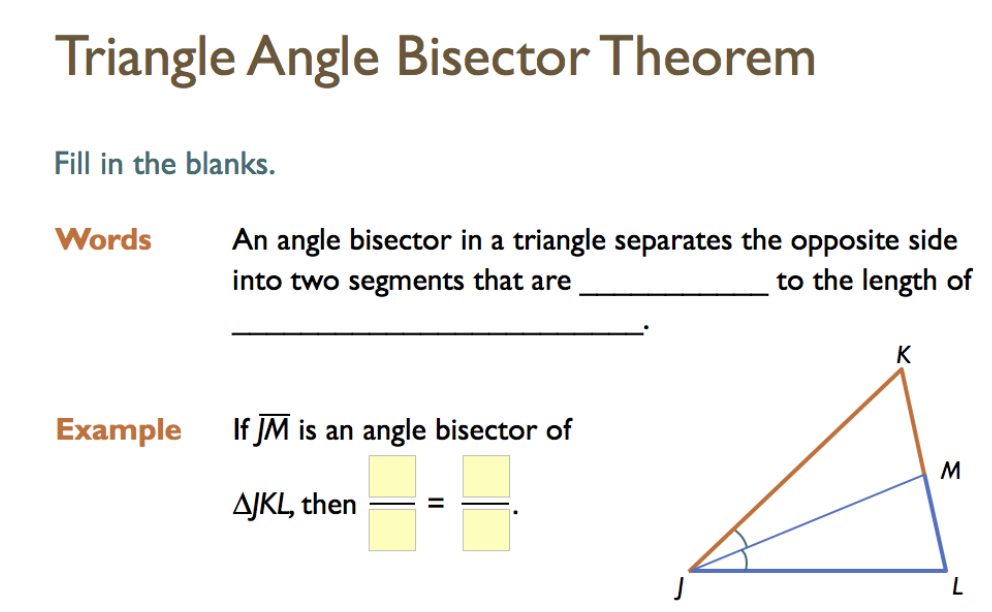 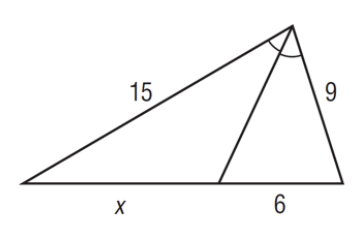 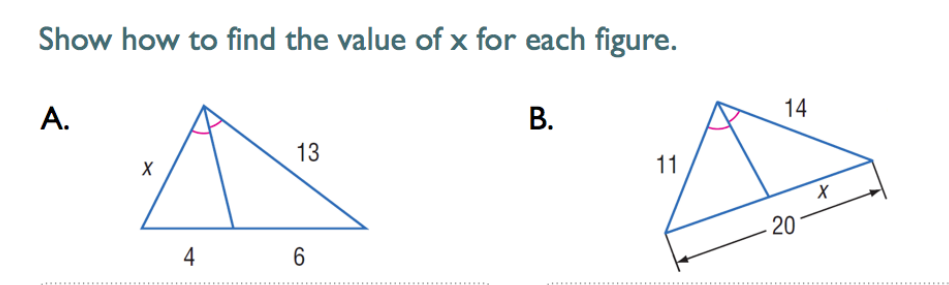 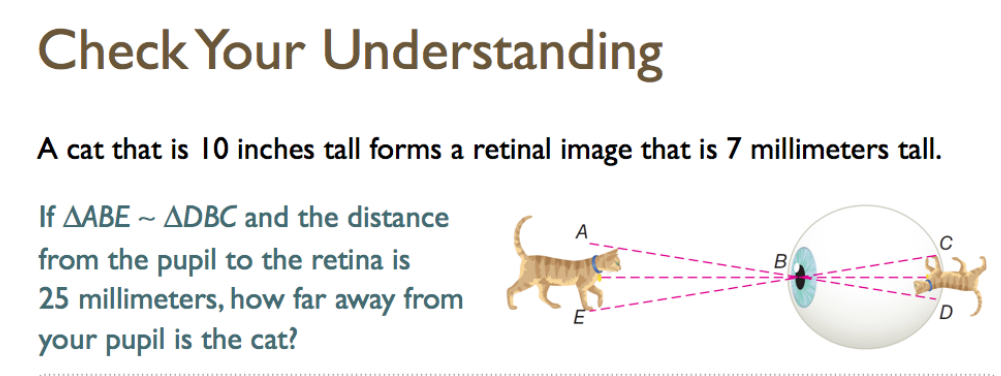 